Cumbria Prayer Diary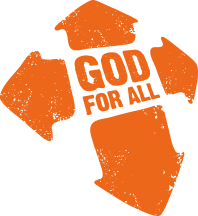 December 2020& January 2021Praying with our fellow Christians in Cumbria, together with our link dioceses of Northern Argentina, Stavanger and ZululandIt is to be hoped it will be possible to produce a prayer diary booklet once again soon. In the meantime, thank you for your patience and being willing to print off copies.  We will continue to pray for those who are in the front line of dealing with the current pandemic and the use of the following prayer is encouraged:Loving God, as your Son healed the sickAnd brought good news to the needyBe with us this day.Loving Jesus as you taught us to‘Do unto others as you would have them do to you’Be with all the medical staff this day.Loving spirit, your gift is healing,Bring your healing fire to our homes, our hospitals and our county,But most of all, be with us this day. AmenFor full information of the Anglican Communion please visit https://www.anglicancommunion.org/resources/cycle-of-prayer.aspxPrayer Diary Administrator – Joy BarrieJoy.Barrie@carlislediocese.org.ukPrayer Diary Editor – Cameron Butlandcdsa03@gmail.comWeek Forty-eight Theme – Ecumenical CountySunday 29th November – Advent SundayEcumenical – giving thanks for the fourth anniversary of the signing of the ecumenical covenant.  For our partner and companion denominations.Coronavirus – for the community hospitals, for all those caring for the community at this timeGod for All - Pray for IME1 students (ordinands and Readers in training) starting their contrasting parish placements at the start of AdventWorld Church - Pray for the Lusitanian Church (Extra-Provincial to the Archbishop of Canterbury)The Rt Revd Jorge Pina Cabral - Bishop of the Lusitanian ChurchBishops – give thanks for the leadership of Bishop James and Bishop EmmaMonday 30th NovemberSt AndrewAndrew led his brother to meet Jesus.  He is the patron of all missionaries and fishermen.  As patron saint of Scotland his flag is a reminder of his martyrdom for the faith.Ecumenical – for all church leaders: Brian Jolly and the URC North West Synod;Bishop James and the Carlisle Diocese; James Tebutt and the Methodist District; Bishop Paul and the Lancaster Diocese;Roger Batt and the Salvation Army;and for those who act as co-ordinators for other churches, Andrew Dodd and Baptist chapels; Bill Bewley and Society of Friends; and David Pitkeithly, Borderkirk, together with independent church fellowship.World Church - Sekondi (West Africa) The Rt Revd Alexander AsmahEastern Michigan (The Episcopal Church) The Rt Revd Todd OusleyBishops – Bishop Emma God for All Team dayTuesday 1st DecemberCharles de FoucauldCharles died in 1916 living as a hermit among the Tuareg of Algeria. Despite not achieving his aim of founding a contemplative community in his lifetime, his example has inspired the worldwide community of the Little Brothers of Jesus. He is best known for his personal prayer of abandonment:Father, I abandon myself into your hands;
do with me what you will.
Whatever you may do, I thank you:
I am ready for all, I accept all.Let only your will be done in me,
and in all your creatures –
I wish no more than this, O Lord.Into your hands, I commend my soul:
I offer it to you with all the love of my heart,
for I love you, Lord, and so need to give myself,
to surrender myself into your hands without reserve,
and with boundless confidence,
for you are my Father. AmenEcumenical – for all Churches Together groups in the county, for the county President Andrew Dodd, County Social Responsibility Officer Shelagh Goldie and Anna Chaplaincy Co-ordinator Katherine FroggattWorld Church - Seoul (Korea) The Rt Revd Peter LeeEastern Newfoundland & Labrador (Canada) The Rt Revd Geoffrey PeddleWednesday 2nd DecemberEcumenical – for those who are part of the ecumenical governance of the county, especially for the regular church leaders’ meetings, the SSG and SIG meetings, as well as the DEOs for each denomination.World Church - Seychelles (Indian Ocean) The Most Revd James Richard Wong Yin Song (Primate)Eastern Oregon (The Episcopal Church) The Rt Revd Patrick BellThursday 3rd DecemberEcumenical – for all our Mission Communities, giving thanks for our common mission and witness to the gospel, for innovative and creative ways to express our common discipleship as fellows of Jesus.God for All - Pray for Mission Community Leaders who are apart of the Development Programme, as they meet for their second session on December 3rd.World Church - Sheffield (England) The Rt Revd Pete WilcoxEastern Zambia (Central Africa) The Rt Revd William MchomboEaston (The Episcopal Church) The Rt Revd Santosh MarrayBishops – Bishop Emma God for All update meeting for Rural Deans and Mission Community LeadersFriday 4th DecemberNicholas FerrarNicholas was a friend of George Herbert.  At the beginning of the seventeenth century he took his family to Little Gidding and founded a High Church community.  His example and writings are distinctively Anglican and he inspired many writers, most notably T S Elliott. His community was re-founded in 1970 by the Pilsden community with two houses in Dorset and Kent.Ecumenical – for the national ecumenical structures of each denomination and for the work of Churches Together in England, especially for Paul Goodliff in his work as General secretary.World Church - Shinyanga (Tanzania) The Rt Revd Johnson Chinyong'oleEau Claire (The Episcopal Church) The Revd William Jay LambertSaturday 5th DecemberEcumenical – for the World Council of Churches and their response to the world wide corona virus pandemic, for our brothers and sisters in countries across the world.World Church - Gasabo (Rwanda) The Most Revd Laurent Mbanda (Primate)Edinburgh (Scotland) The Rt Revd John ArmesWeek Forty-nine Theme – Methodist District and New ChurchesSunday 6th December – Advent 2Ecumenical – Pray for James Tebbutt as District Chair, Jennet McLeod as Deputy Chair, Janice Rusling Synod Secretary and Glynis Hayton District TreasurerCoronavirus – for the community hospitals, for all those caring for the community at this timeGod for All - Pray for Christian Communities across Cumbria as we seek new ways of communicating the Christmas message of hope, peace, joy and love come down this year.World Church - The Reformed Episcopal Church of Spain (Extra-Provincial to the Archbishop of Canterbury)The Rt Revd Carlos López-Lozano - Bishop of Spanish Reformed Episcopal ChurchBishops – give thanks for the leadership of Bishop James and Bishop EmmaMonday 7th DecemberSt AmbroseSt Ambrose was Bishop of Milian and one of the first theologians living in the fourth century.  He was a firm opponent of Arianism.  He is one of the Western Church’s four fathers of the faith.Ecumenical – for the Districts Circuits for all ministers, stewards and churches locally World Church - Shyira (Rwanda) The Rt Revd Samuel M Mugisha Edmonton (Canada) VacantBishops – Bishops James and Emma at the Bishop Leadership TeamTuesday 8th DecemberEcumenical – for all Methodist Deacons and their District Guild, we give thanks for their role within local Mission CommunitiesWorld Church - Shyogwe (Rwanda) The Rt Revd Jered KalimbaEgba (Nigeria) The Rt Revd Emmanuel AdekunleLafia (Nigeria) The Rt Revd Godwin A RobinsonBishops – Bishop Emma God for All Strategy Implementation GroupWednesday 9th DecemberEcumenical – for the work of Graham Kay as District Safeguarding Officer and for the close working between all the denominations of the ecumenical county in this important area of responsibilityGod for All – pray for the diocesan curates and their study day today.World Church - Sialkot (Pakistan) The Rt Revd Alwin John Samuel (Diocesan Bishop)Egba West (Nigeria) The Rt Revd Dr Samuel Oludele Ogundeji Bishops – Bishop Emma at the Diocesan Evangelical FellowshipThursday 10th  DecemberEcumenical – for the links between the District and worldwide Methodism, giving thanks for link to the Argentinian Methodist ChurchGod for All - Pray for Mission Community Leaders who are apart of the Development Programme, as they meet for their second session on December 3rd.World Church Singapore (South East Asia) The Rt Revd Dr Titus ChungEgbu (Nigeria) The Rt Revd Geoffrey OkoroaforEgypt (Jerusalem & Middle East) The Rt Revd Mouneer Hanna Anis (Diocesan Bishop)Friday 11th DecemberEcumenical – for all new and independent churches in the county giving thanks for their vibrancy in the Gospel and for working with other local churches World Church - Sittwe (Myanmar) The Rt Revd James Min DeinEha - Amufu (Nigeria) The Rt Revd Daniel OlinyaSaturday 12th DecemberEcumenical – for all fresh expressions of church and for all local fellowships bringing fresh disciples in to the faithWorld Church - Ekiti (Nigeria) The Rt Revd Dr Christopher Tayo OmotundeEkiti Kwara (Nigeria) The Rt Revd Andrew AjayiEkiti Oke (Nigeria) The Rt Revd Isaac OlubowaleEkiti West (Nigeria) The Rt Revd Rufus V A AdepojuWeek Fifty – RC Diocese of Lancaster & Communities of PrayerSunday 13th December – Advent 3Ecumenical – for Bishop Paul Swarbrook and the RC parishes and priests of the county, for the Sisters at Boarbank and their care for all in needCoronavirus – for the ICUs in the county, for those receiving critical care and for all staffGod for All - Pray for the planning for the Cumbria Big Carol Sing Christmas campaign, involving Radio Cumbria and drawing in people right across the county.World Church - Pray for the Falkland Islands (Extra-Provincial to Canterbury)The Rt Revd Timothy Thornton - Bishop to the Forces and Bishop to the Falkland IslandsBishops – give thanks for the leadership of Bishop James and Bishop EmmaMonday 14th DecemberSt John of the CrossSt John was a supporter and friend of St Teresa of Avila in reforming the Carmelite Order.  Kidnapped and tortured he developed a deep spirituality which found expression in ‘the dark night of the soul’.  John is regarded as one of the great contemplative teachers.Ecumenical – for ARCIC3 and the delayed conversations between the Diocese of Carlisle and Diocese of Lancaster over the ‘Walking in the Way’ reportWorld Church - Sodor & Man (England) The Rt Revd Peter EaglesEl Camino Real (The Episcopal Church) The Rt Revd Mary Gray-ReevesBishops – Bishops James and Emma attending the House of Bishops Tuesday 15th DecemberEcumenical – for Ted Gannon and the Spiritual Direction and Weeks of Guided Prayer in the diocese and for new links through the Cumbria Ecumenical Spirituality networkWorld Church - Sokoto (Nigeria) The Rt Revd Augustine OmoleEl Salvador (Central America) The Rt Revd Juan David Alvarado MelgarWednesday 16th DecemberEcumenical – for all the Society of Friends and local Meeting Houses in the countyWorld Church - South Ankole (Uganda) The Rt Revd Nathan AhimbisibweEldoret (Kenya) The Rt Revd Christopher RutoBishops – Bishop James at Trinity School, Bishop Emma at God for All Vision and Strategy Shaping GroupThursday 17th DecemberO SapientiaToday marks the beginning of the ancient countdown to Christmas, called the Advent O’s.  Today is O Holy Wisdom and these traditional eight days ends with O Come Emmanuel.Ecumenical – for the spiritual direction network, for all who offer spiritual accompaniment and all who are accompanied in their journey of faithGod for All - Pray for Mission Community Leaders who are apart of the Development Programme, as they meet for their second session on December 3rd.World Church - South Dakota (The Episcopal Church) The Rt Revd John TarrantEl-Obeid (Sudan) The Rt Revd Ismail Gabriel AbudiginBishops – Bishop Emma at the Emmanuel Theological CollegeFriday 18th DecemberEcumenical – for the local houses of prayer being established in the county, for local groups coming together to focus on the need for prayerWorld Church - South Kerala (South India) The Rt Revd Dharmaraj Rasalam (Primate)Ely (England) The Rt Revd Stephen David ConwayEmbu (Kenya) The Rt Revd David Muriithi IreriSaturday 19th DecemberEcumenical – for the new monastic communities represented in the county, praying for the Iona and Northumbrian community groupsWorld Church - South Rwenzori (Uganda) The Rt Revd Jackson NzerebendeEnugu (Nigeria) The Most Revd Dr Emmanuel ChukwumaEnugu North (Nigeria) The Rt Revd Sosthenes EzeWeek Fifty-one Theme – Children CharitiesSunday 20th December – Advent 4Charities – for the work of the Children’s Society and for our local groups, for all those assisted by their workCoronavirus – for those caring for sick and shielded family members and especially for all children in the county in this caring roleGod for All - Pray for the Bishops’s Christmas messages in various media, for the online resources and for the national ‘Comfort and Joy’ campaign.World Church - Pray for mission agencies and their ministry throughout the Anglican Communion, including the Mothers’ Union around the world.Bishops – Bishops James and Emma at ‘The Big Sing’Monday 21st DecemberCharities – for the work of the NSPCC and for their campaign to protect children from all forms of abuseWorld Church - South West Tanganyika (Tanzania) The Rt Revd Matthew MhagamaEsan (Nigeria) The Most Revd Friday ImaekhaiBishops – Bishop James on pre-Christmas retreatTuesday 22nd  DecemberCharities – for the work of the Barnado’s charity and for the support and family work in the communityWorld Church - Etche (Nigeria) The Rt Revd Precious NwalaEtsako (Nigeria) The Rt Revd Jacob BadaWednesday 23rd  DecemberCharities – for all children’s cancer charities, for the work inspired by Helen House to provide hospice care for dying childrenWorld Church - Evo (Nigeria) The Rt Revd Innocent OrduExeter (England) The Rt Revd Robert AtwellBishops – Bishop Emma at Carol Service in Carlisle CathedralThursday 24th  DecemberCharities – for the work all international agencies working to create healthy and sustainable futures for the world’s children God for All - Ezo (South Sudan) The Rt Revd John Kereboro ZawoFaisalabad (Pakistan) The Rt Revd John SamuelFalkland Islands (Parish of) (Falkland Islands) The Rt Revd Timothy Thornton (Diocesan Bishop)World Church – Pray for a holy Christmas celebrationBishops – Bishop James at the Cathedral. Bishop Emma at Kendal Parish ChurchFriday 25th  DecemberChristmas DayToday is the second holiest day of the Christian year.  We celebrate the birth of the Emmanuel, God with us.Charities – for the work of SANDS, for all who remember today especially a child who has died in past years World Church - Pray for the Peace of Jerusalem and the People of BethlehemSaturday 26th  DecemberSt StephenThe first Christian martyr, St Stephen is celebrated the day after Christmas.  As one of seven deacons appointed by the Apostles, Stephen is put to death for his faithful witness of the gospel.Charities – for the work of UNICEF and it’s current caring for the Covid generation appeal, for all who will be supported through their workWorld Church - Fianarantsoa (Indian Ocean) The Rt Revd Gilbert Rateloson RakotondraveloFlorida (The Episcopal Church) The Rt Revd John HowardFalse Bay (Southern Africa) The Rt Revd Margaret Brenda VertueWeek Fifty-two Theme – Medical CharitiesSunday 27th December – Christmas 1St John the EvangelistOne of the four New Testament gospel writers, John as one of the Apostles is a great teacher of the faith.  St John’s Gospel has priority over the other gospels and has a special place in Christian scripture.Charities – giving thanks for the Anna Chaplaincy movement, for our Cumbria chaplaincy and for the work of the Alzheimer’s Society Coronavirus – for scientific community for the work being done to find effective and usable vaccines to combat Covid 19God for All – Give thanks for all who have heard the Christmas message afresh online and through social media this Christmas.World Church - Pray for Christians in other denominations and the work of the ecumenical movementHis Holiness Pope Francis, Bishop of RomeHis All Holiness Archbishop Bartholomew of Constantinople, New Rome and Ecumenical PatriarchThe General Secretary of the World Council of ChurchesBishop Ivan M Abrahams, General Secretary World Methodist CouncilThe Reverend Chris Ferguson, General Secretary of the World Communion of Reformed ChurchesBishops – give thanks for the leadership of Bishop James and Bishop EmmaMonday 28th DecemberThe Holy InnocentsThe children murdered by King Herod are remembered immediately after Christmas as a reminder of the world’s cruelty in opposition to God’s love.Charities – for the national work of the Great Ormond Street Children’s Hospital, for their pioneering treatments of children cancer and generic illnesses and for the charity that supports them.World Church - Fond du Lac (The Episcopal Church) The Rt Revd Matthew Alan GunterFort Worth (The Episcopal Church) The Rt Revd Scott MayerTuesday 29th DecemberSt Thomas BecketArchbishop Thomas who was murdered on the orders of King Henry became a saint in the days after his martyrdom and his shrine in Canterbury was the most visited in the late medieval church.Charities – for the work of the British Heart Foundation and for all associated charities working to eliminate heart diseaseWorld Church - Fredericton (Canada) The Rt Revd David EdwardsFreetown (Sierra Leone) (West Africa) The Rt Revd Thomas Arnold Ikunika WilsonWednesday 30th  DecemberCharities – for the work of Marie Curie and Maxmilliam nurses, for our county’s Hospice at Home and for our two hospices, for the work of all these charities and all who are helped by them.World Church - Gahini (Rwanda) The Rt Revd Alexis BilindabagaboGambia (West Africa) The Rt Revd James Allen Yaw OdicoThursday 31st  DecemberCharities – for the work of Cancer Research and all other smaller cancer charities which support pioneering work is tacking different forms of cancer, for all those assisted by themGod for All - Pray for Mission Community Leaders who are apart of the Development Programme, as they meet for their second session on December 3rd.World Church - George (Southern Africa) The Rt Revd Brian MarajhGeorgia (The Episcopal Church) The Rt Revd Scott Benhase Friday 1st January 2021The new Anglican Communion Prayer Cycle has changed its format and the new style is reflected in the ecumenical prayer diary.  No longer are the names of the bishops included in the ACC Prayer Diary.Naming of JesusToday we remember the story from St Luke’s Gospel of the baby Jesus being brought to the Temple in Jerusalem and Simeon prophesising that he would be the light of the world.Charities – for MIND and all mental health charities, pray for all seeking to help younger people and those who live by themselves, we pray for groups in the county who support local peopleWorld Church - The Diocese of Aba – The Church of Nigeria (Anglican Communion) (Aba Province)Saturday 2nd January 2021St Basil the GreatSt Basil is one of the Greek fathers from the fourth century, regarded as a great teacher of the faith and one of the first great theologians.  Charities – for all local charities and all who helped by themWorld Church - The Diocese of Aba Ngwa North – The Church of Nigeria (Anglican Communion) (Aba Province)Week One Theme – New BeginningsSunday 3rd January 2021 – Christmas 2New Beginnings – we pray for this new calendar year, for the difficulties face by so many and we ask for the gifts of hope, perseverance and compassion in helping us to cope with these challenges Coronavirus – for the roll out during the coming year of the useable vaccinesGod for All - Pray Vision Refresh in 2021 and for a ecumenical common witness to the Gospel in the countyWorld Church - The Episcopal / Anglican Province of AlexandriaBishops – give thanks for the leadership of Bishop James and Bishop EmmaMonday 4th January 2021New Beginnings – for the beginning of a new working year, for those who lost jobs or businesses, for all who are under pressure in their work as a result of the pandemicWorld Church - The Diocese of Abakaliki – The Church of Nigeria (Anglican Communion) (Enugu Province)Tuesday 5th January 2021New Beginnings – for Vision Refresh and the new strategy, for the new ecumenical governance structure and the work of Mission CommunitiesWorld Church - The Diocese of Aberdeen & Orkney – The Scottish Episcopal ChurchWednesday 6th January 2021The Feast of the EpiphanyToday the church remembers the visit of the Magi.  The Orthodox celebrate this day rather than the nativity of Christ.  Epiphany means God made ‘manifest’ in the life of Jesus.New Beginnings – for those who have come to faith, and for the gospel message to be presented with clarity, humility and in loveWorld Church - The Diocese of Abuja – The Church of Nigeria (Anglican Communion) (Abuja Province)Bishops – Bishop James chairing at the Steering Committee, Bishop Emma at the Emmanuel Theological College Implementation GroupThursday 7th JanuaryNew Beginnings – for the developing Fresh Expressions and Network Youth churches, for new fellowships which seek to be church in new ways and to plant new communities of prayerGod for All - Pray for Mission Community Leaders who are apart of the Development Programme, as they meet for their second session on December 3rd.World Church - The Diocese of Abyei – The Province of the Episcopal Church of South Sudan (Northern Bahr el Ghazal Province)Bishops – Bishop Emma at God for All Priority WorkshopFriday 8th JanuaryNew Beginnings – for our young people returning to schools, colleges and universities, for the difficult year ahead and for the challenges faced by all educational teaching and non-teaching staffWorld Church - The Diocese of Accra – The Church of the Province of West Africa (Ghana Province)Bishops – Bishop Emma at God for All Vision and Strategy shaping groupSaturday 9th JanuaryNew Beginnings – for our own personal new beginnings this year, for the challenges ahead, for courage and confidence in the futureWorld Church - The Diocese of Adelaide – The Anglican Church of Australia (South Australia Province)Week Two Theme – URC and Baptist ChurchesSunday 10th January – Baptism of ChristURC – for Brian Jolly as NW Synod Moderator, for the synod officers and the partnership in the ecumenical countyCoronavirus – for the community resilience hubs, for the ongoing support of those most vulnerable in our societyGod for All - Give thanks for Allison Fenton’s work with curates and lay ministers, and pray for her as she prepares to join the staff at Queen’s College, Birmingham at the start of JanuaryWorld Church - The Anglican Church in Aotearoa, New Zealand and PolynesiaThe Rt Revd Jorge Pina Cabral - Bishop of the Lusitanian ChurchBishops – Bishops James and Emma attending the Evangelical Bishops ConferenceMonday 11th JanuaryURC – for the county’s churches and their ministers Alastair Smeaton, David Harkinson and Martyn Coe, and for the vacancy in Carlisle.World Church - The Diocese of Afikpo – The Church of Nigeria (Anglican Communion) (Enugu Province)Tuesday 12th JanuaryBenedict BiscopSt Benedict Biscop brought Bede into the religious life and was one of the great teachers of the celtic monastic communities.  He made five visits to Rome and brought back libraries of books for his monastic foundations.URC – for the URC General Assembly, for Kevin Watson and Alan Yates its moderators and for the leadership of the national churchWorld Church - The Diocese of North Africa – The Episcopal / Anglican Province of AlexandriaWednesday 13th JanuarySt Kentigern (Mungo)St Mungo was forced to leave Glasgow in the sixth century and came to Cumbria founding a new community at Crossthwaite, Keswick.  There are a dozen churches in the county dedicated to Kentigern showing his influence on the founding of the church.Baptists – for Andrew Dodd and his representative role on behalf of the county’s Baptist chapelsWorld Church - The Diocese of the Horn of Africa – The Episcopal / Anglican Province of AlexandriaThursday 14th JanuaryBaptists – for the distinctive role of the county’s Baptist chapel and their joint mission with local Mission CommunitiesWorld Church - The Diocese of Agra – The (united) Church of North IndiaFriday 15th JanuaryBaptists – for the Baptist Union, it’s President Yinka Oyekan, General Secretary Lynn Green, and Baptist AssemblyWorld Church - The Diocese of Aguata – The Church of Nigeria (Anglican Communion) (Niger Province)Saturday 16th JanuaryBaptists and URC – we remember with sadness the past splits in the church which led in 1662 to the expulsion of many Baptists and Presbyterians, we give thanks now we are together in a common witness to the gospel messageWorld Church - The Diocese of Ahoada – The Church of Nigeria (Anglican Communion) (Niger Delta Province)Week Three Theme – Week of PrayerSunday 17th January – Epiphany 2Week of Prayer – we pray for this year’s Week of Prayer for Christian Unity and for the theme ‘Abiding in Christ’Lord, you are the vinedresser who cares for us with love. You call on us to see the beauty of each branch united to the vine, the beauty of each person. And yet, too often the differences in others make us afraid. We withdraw into ourselves. Our trust in you is forsaken. Enmity develops between us. Come and direct our hearts toward you once again. Grant us to live from your forgiveness so that we may be together and praise your name. AmenCoronavirus – for the Cumbria Community Fund and all those groups who are supported in tackling the effects of Covid19God for All - Pray for training for lay ministry and for local lay evangelistsWorld Church - Pray for Anglican Church of AustraliaBishops – give thanks for the leadership of Bishop James and Bishop EmmaMonday 18th JanuaryWeek of Prayer – ‘you did not choose me but I chose you’ (John 15:16). We give thanks for our vocation as Christ’s disciples and pray that we might be faithful witnesses.World Church – The Diocese of Alpo Rongo, The Anglican Church of Papua New Papua New GuineaBishops – Bishops James and  Emma at Bishop’s Leadership TeamTuesday 19th JanuaryWeek of Prayer – ‘abide in me as I abide in you’, (John 15:4) we pray that we might have the desire for Christ to dwell in our hearts, that we might experience the depths of his mercy.World Church – Diocese of Ajayi Crowther – The Church of Nigeria (Anglican Communion)Bishops – Bishops James and Emma attending the House of Bishops.  Bishop Emma at Diocesan Safeguarding Advisory PanelWednesday 20th JanuaryWeek of Prayer – ‘love one another as I have loved you’ (John 15:12), we pray that we might live in community with one another rooted in the love of Christ.World Church – The Diocese of Akobo – The Province of the Episcopal Church of South SudanBishops – Bishop James attending DBF. Bishop Emma attending DBEThursday 21st JanuaryWeek of Prayer – ‘I do not call you servants any longer, but I have called you friends’ (John 15:15), we ask that we might grow together in prayer, that this primary relationship might reveal our unity with one another as Christ’s disciples.God for All - Pray for Mission Community Leaders who are apart of the Development Programme, as they meet for their second session on December 3rd.World Church – The Diocese of Akoko, The Church of NigeriaBishops – Bishop Emma at Emmanuel Theological College Group meetingFriday 22nd JanuaryWeek of Prayer – ‘you have already been pruned by the word’ (John 15:3) we pray that we will renew our commitment to follow God’s teaching and be faithful to his word in scripture.World Church – Diocese of Akodo Edo, Church of Nigeria (Bendel Province)Saturday 23rd JanuaryWeek of Prayer – ‘go and bear fruit, fruit that will last’ (John 15:16) we pray that might be transformed by Christ, that his love might grow in us and bear fruit.World Church – Diocese of Akot, Province of the Episcopal Church of South Sudan (East Bahr el Ghazal Province)Bishops – Bishops James and Emma at Bishops CouncilWeek Four Theme – Week of Prayer & Salvation ArmySunday 24th January – Epiphany 3Week of Prayer – ‘I am the vine, you are the branches’, (John 15:5) we pray that we might live in communion with Christ and so grow deeper into relationship with one another, we remember that we are rooted in Christ Jesus.Coronavirus – for the suffering from Long Covid, for all who have been bereaved and all who are suffering from mental health issues as a result of the lockdownsGod for All - Pray for the work going into the establishing and launch of Emmanuel Theological College – especially for Paul Dunthorne & Bishop Emma in all they are doing.World Church - Pray for the Church of BangladeshBishops – give thanks for the leadership of Bishop James and Bishop EmmaMonday 25th JanuaryConversion of St PaulSaul conversion is recorded in Acts 9, he became known as St Paul and through his letters shaped the emerging church, one of the founders of our church.Week of Prayer – ‘so that my joy may be in you, and that your joy may be complete’, (John 15:11) we pray that the new light of Christ might bring hope to many, we remember that the fellowship of discipleship is not for us but for all who are yet to become Christ’s disciples.World Church – Diocese of Akure, Church of Nigeria, (Ondo Province)Bishops – Bishops James and Emma at College of BishopsTuesday 26th JanuarySt Timothy and St TitusCompanions of St Paul and recipients of letters named after them.  St Paul’s advice to them, teaches us all how to be Christ’s disciples in our daily lives. Salvation Army – for Roger Batt and the leadership of the Salvation Army in the north west, for their commitment to the poor and those most in needWorld Church – Diocese of Alabama, ECUSABishops – Bishop Emma at Lambeth Conference Working Group meetingWednesday 27th JanuarySalvation Army – for the Salvation Army churches in Cumbria and their leaders, at Barrow, Carlisle, Kendal, Penrith, Workington and WhitehavenWorld Church – Diocese of Alaska, ECUSAThursday 28th JanuarySt Thomas AquinasSt Thomas was a Dominican living in the thirteenth century regarded as one of the greatest theologians of the church.  His influence on the development of Christian doctrine has been immense.Salvation Army – we pray for those assisted and supported by this year’s Winter Appeal, we give thanks for the practical love and care shown to so many who are neglected by our society.God for All – Diocese of St Albans, Church of England (Canterbury Province)World Church - Sheffield (England) The Rt Revd Pete WilcoxEastern Zambia (Central Africa) The Rt Revd William MchomboEaston (The Episcopal Church) The Rt Revd Santosh MarrayFriday 29th JanuarySalvation Army – we give thanks for the vision of the Salvation Army’s founder William Booth and remember with sadness that his vision was not embraced by the Church, but we give thanks that together we now witness to the common mission of the gospel.World Church – Diocese of Albany, ECUSASaturday 30th JanuarySalvation Army – we give thanks for the Salvation Army’s key role is helping those who are rescued from modern slavery, supporting the victims in their moment of need and assisting them in building a life for themselves free expoitationWorld Church – Diocese of Algoma, Church of Canada, (Ontario Province)God for all,You reached out to the world in your Son Jesus Christ.Help us to reach out in faith and love and witness to all.God for all, you send your Holy Spiritto empower and gift your Church.By your Spirit help us grow in unity,grow as followers of Jesus Christ,and grow in your kingdomin Cumbria and in this worldAmen